แบบรายงานรายงานการวิเคราะห์ผลการประเมินคุณธรรมและความโปร่งใสในการดำเนินงานของหน่วยงานภาครัฐ ประจำปีงบประมาณ พ.ศ. 2564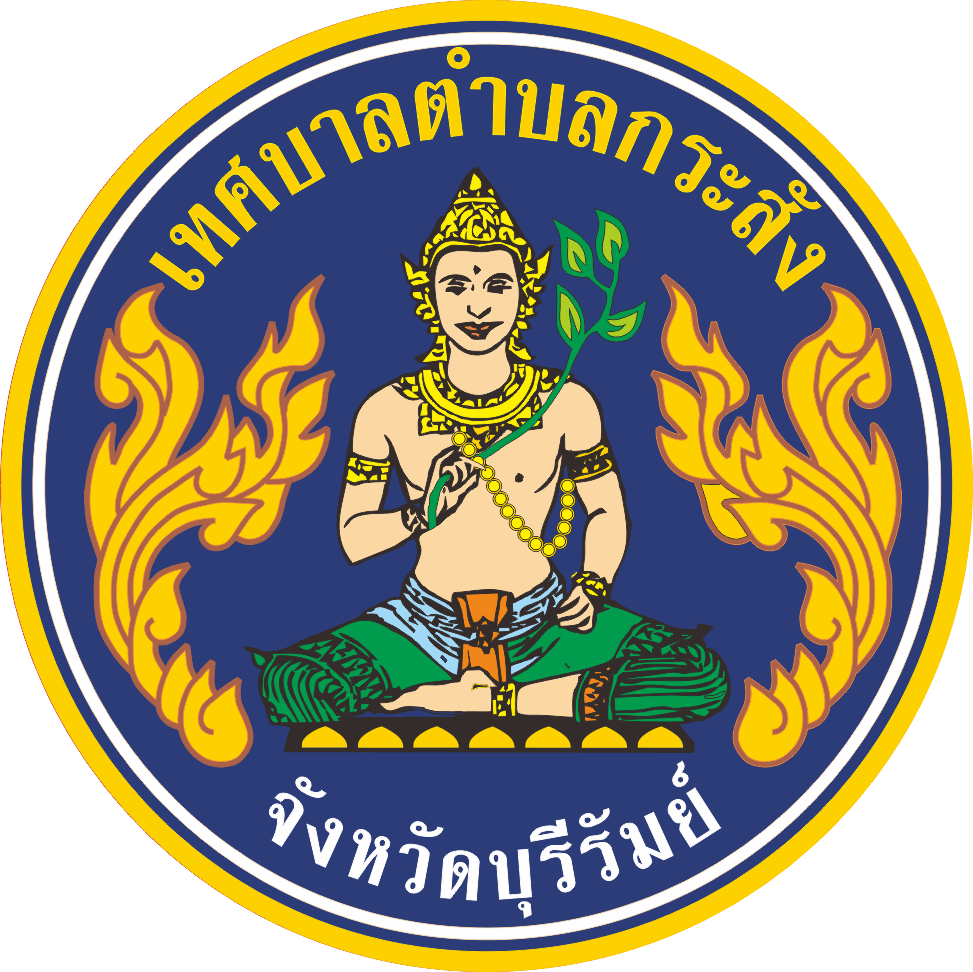 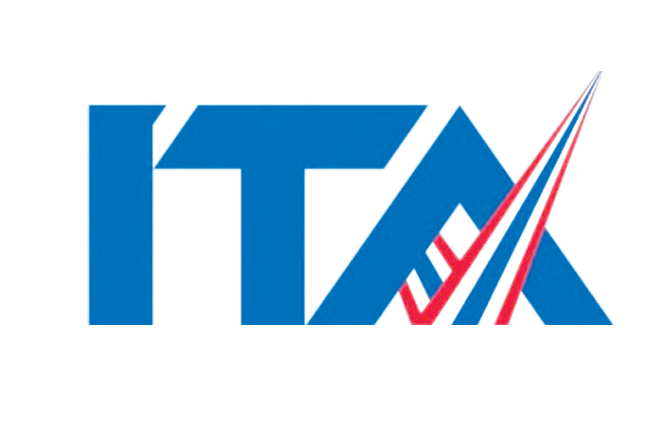 เทศบาลตำบลกระสังอำเภอกระสัง   จังหวัดบุรีรัมย์กันยายน 2564คำนำตามที่ สำนักงาน ป.ป.ช. ได้ดำเนินโครงการส่งเสริมท้องถิ่นปลอดทุจริต ประจำปี พ.ศ.2560วัตถุประสงค์เพื่อส่งเสริมให้ผู้บริหารองค์กรปกครองส่วนท้องถิ่นแสดงเจตจำนงทางการเมืองในการต่อต้าน   การทุจริตด้วยการจัดทำแผนปฏิบัติการป้องกันการทุจริตขององค์กรปกครองส่วนท้องถิ่น เพื่อให้สอดคล้องกับการดำเนินการตามยุทธศาสตร์ชาติว่าด้วยการป้องกันและปราบปรามการทุจริต ระยะที่ 3 (พ.ศ.2560 – 2564) และเพื่อให้เป็นไปตามมติคณะรัฐมนตรีเมื่อวันที่ ๑๑ ตุลาคม ๒๕๕๙ ที่กำหนดให้หน่วยงานภาครัฐแปลงแนวทางและมาตรการตามยุทธศาสตร์ชาติฯ ไปสู่การปฏิบัติ โดยกำหนดไว้ในแผนปฏิบัติราชการ ๔ ปี และ แผนปฏิบัติราชการประจำปี เทศบาลตำบลกระสัง จึงจัดทำแผนปฏิบัติการป้องกันการทุจริต 4 ปี (พ.ศ.2561 –2564) ของเทศบาลตำบลกระสัง เพื่อกำหนดแนวทางการขับเคลื่อนด้านการ ป้องกันและปราบปรามการทุจริตผ่านโครงการ/กิจกรรม/มาตรการต่าง ๆ ที่เป็นรูปธรรมอย่างชัดเจน อันจะนำไปสู่การปฏิบัติอย่างมีประสิทธิภาพ บรรลุวัตถุประสงค์และเป้าหมายของการป้องกันและปราบปรามการ ทุจริตอย่างแท้จริง นั้น เมื่อผลการประเมินคุณธรรมและความโปร่งใสในการดำเนินงานของหน่วยงานภาครัฐ  ประจำปีงบประมาณ พ.ศ. 2564 ประกาศแล้ว เทศบาตำบลกระสัง ในฐานะหน่วยงานผู้รับการประเมิน       จึงควรมีการนำผลการประเมินมาพิจารณาถึงสิ่งที่ควรได้รับการปรับปรุง และพัฒนาไปในแนวทางที่ดีขึ้น    สอดรับกับการประเมินต่อไปเทศบาลตำบลกระสัง อำเภอกระสัง จังหวัดบุรีรัมย์สารบัญการประเมินคุณธรรมและความโปร่งใสในการดำเนินงานของหน่วยงานภาครัฐ (ITA) ประจำปีงบประมาณ พ.ศ. 2564*********************	หลักการประเมิน	แนวคิด “Open to  Transparency” ซึ่งเป็นหลักการพื้นฐานสำคัญของการประเมิน ITA ที่มาจาก “เปิด” 2 ประการ คือ “เปิดเผยข้อมูล” ของหน่วยงานภาครัฐเพื่อให้สาธารณชนได้ทราบและสามารถตรวจสอบการดำเนินงานได้ และ “เปิดโอกาส” ให้ผู้มีส่วนได้ส่วนเสียของหน่วยงานภาครัฐ ทั้งเจ้าหน้าที่ภายในหน่วยงานและประชาชนผู้รับบริการหรือติดต่อกับหน่วยงานภาครัฐได้เข้ามามีส่วนร่วมประเมินหรือแสดงความคิดเห็นต่อหน่วยงานภาครัฐผ่านการประเมิน ITA ซึ่งการ “เปิด” ทั้ง 2 ประการข้างต้นนั้นจะช่วยส่งเสริม                     ให้หน่วยงานภาครัฐมีความโปร่งใสและนำไปสู่การต่อต้านการทุจริตและประพฤติมิชอบของทุกภาคส่วน	ทั้งนี้  การประเมิน ITA ประจำปีงบประมาณ พ.ศ.2564 ไม่ได้มุ่งเน้นให้หน่วยงานที่เข้ารับ                   การประเมินปฏิบัติเพียงเพื่อให้ได้รับผลการประเมินที่สูงขึ้นเพียงเท่านั้น  แต่มุ่งหวังให้หน่วยงานภาครัฐได้มีการปรับปรุงพัฒนาตนเองในด้านคุณธรรมและความโปร่งใสเพื่อให้เกิดธรรมาภิบาลในหน่วยงานภาครัฐ                       มีการดำเนินงานที่มุ่งให้เกิดประโยชน์ต่อประชาชนและส่วนรวมเป็นสำคัญ และลดโอกาสที่จะเกิดการทุจริตและประพฤติมิชอบในหน่วยงานภาครัฐ ส่งผลให้หน่วยงานภาครัฐบรรลุตามเป้าหมาย มีผลการประเมินผ่านเกณฑ์ (58 คะแนนขึ้นไป) ไม่น้อยกว่าร้อยละ 80 ตามที่กำหนดไว้ในแผนแม่บทภายใต้ยุทธศาสตร์ชาติประเด็นที่ 21 การต่อต้านการทจริตและประพฤติมิชอบ (พ.ศ.2561-2580) ต่อไป	เครื่องมือในการประเมิน	เครื่องมือในการประเมินประกอบด้วย 3 เครื่องมือ ดังนี้	1. แบบวัดการรับรู้ของผู้มีส่วนได้ส่วนเสียภายใน (Internal Integrity and Transparency Assessment : IIT)		เป็นแบบวัดที่ให้ผู้ตอบเลือกตัวเลือกคำตอบตามการรับรู้ของตนเอง โดยมีวัตถุประสงค์เพื่อเก็บข้อมูลจากผู้มีส่วนได้ส่วนเสียภายใน โดยเป็นการประเมินระดับการรับรู้ของผู้มีส่วนได้ส่วนเสียภายในที่มีต่อหน่วยงานตนเองใน 5 ตัวชี้วัด ได้แก่ ตัวชี้วัดการปฏิบัติหน้าที่ ตัวชี้วัดการใช้งบประมาณ ตัวชี้วัดการใช้อำนาจ ตัวชี้วัดการใช้ทรัพย์สินของราชการ และตัวชี้วัดการแก้ไขปัญหาการทุจริต	2. แบบวัดการรับรู้ของผู้มีส่วนได้ส่วนเสียภายนอก (External Integrity and Transparency Assessment : EIT)	เป็นแบบวัดที่ให้ผู้ตอบเลือกตัวเลือกคำตอบตามการรับรู้ของตนเองโดยมีวัตถุประสงค์เพื่อเก็บข้อมูลจากผู้มีส่วนได้ส่วนเสียภายนอก โดยเป็นการประเมินระดับการรับรู้ของผู้มีส่วนได้ส่วนเสียภายนอกที่มีต่อหน่วยงานที่ประเมิน ใน 3 ตัวชี้วัด ได้แก่ ตัวชี้วัดคุณภาพการดำเนินงาน ตัวชี้วัดประสิทธิภาพการสื่อสาร และตัวชี้วัดการปรับปรุงระบบการทำงาน	3. แบบตรวจการเปิดเผยสาธารณะ (Open Data Integrity and Transparency Assessment : OIT)	เป็นแบบวัดที่ให้ผู้ตอบเลือกตอบมีหรือไม่มีการเปิดเผยข้อมูล พร้อมทั้งระบุURL เพื่อเชื่อมโยงไปสู่แหล่งที่อยู่ของการเปิดเผยข้อมูล และระบุคำอธิบายเพิ่มเติมประกอบคำตอบโดยมีวัตถุประสงค์เพื่อเก็บข้อมูลจากเว็บไซต์ของหน่วยงาน โดยเป็นการประเมินระดับการเปิดเผยข้อมูลต่อสาธารณะของหน่วยงานเพื่อให้ประชาชนสามารถเข้าถึงข้อมูลในเว็บไซต์หลักของหน่วยงานได้ ใน 2 ตัวชี้วัด ได้แก่ ตัวชี้วัดการเปิดเผยข้อมูล(ประกอบด้วย 5 ตัวชี้วัดย่อย ได้แก่ ข้อมูลพื้นฐานการบริหารงาน การบริหารเงินงบประมาณการบริหารและพัฒนาทรัพยากรบุคคล และ                การส่งเสริมความโปร่งใส) และตัวชี้วัดการป้องกันการทุจริต (ประกอบด้วย 2 ตัวชี้วัดย่อย ได้แก่การดำเนินการเพื่อป้องกันการทุจริต และมาตรการภายในเพื่อป้องกันการทุจริต)2	หลักเกณฑ์การประเมินผล	1. การประมวลผลคะแนน	การประมวลผลคะแนน มีขั้นตอนการประมวลผลคะแนนตามลำดับ ดังนี้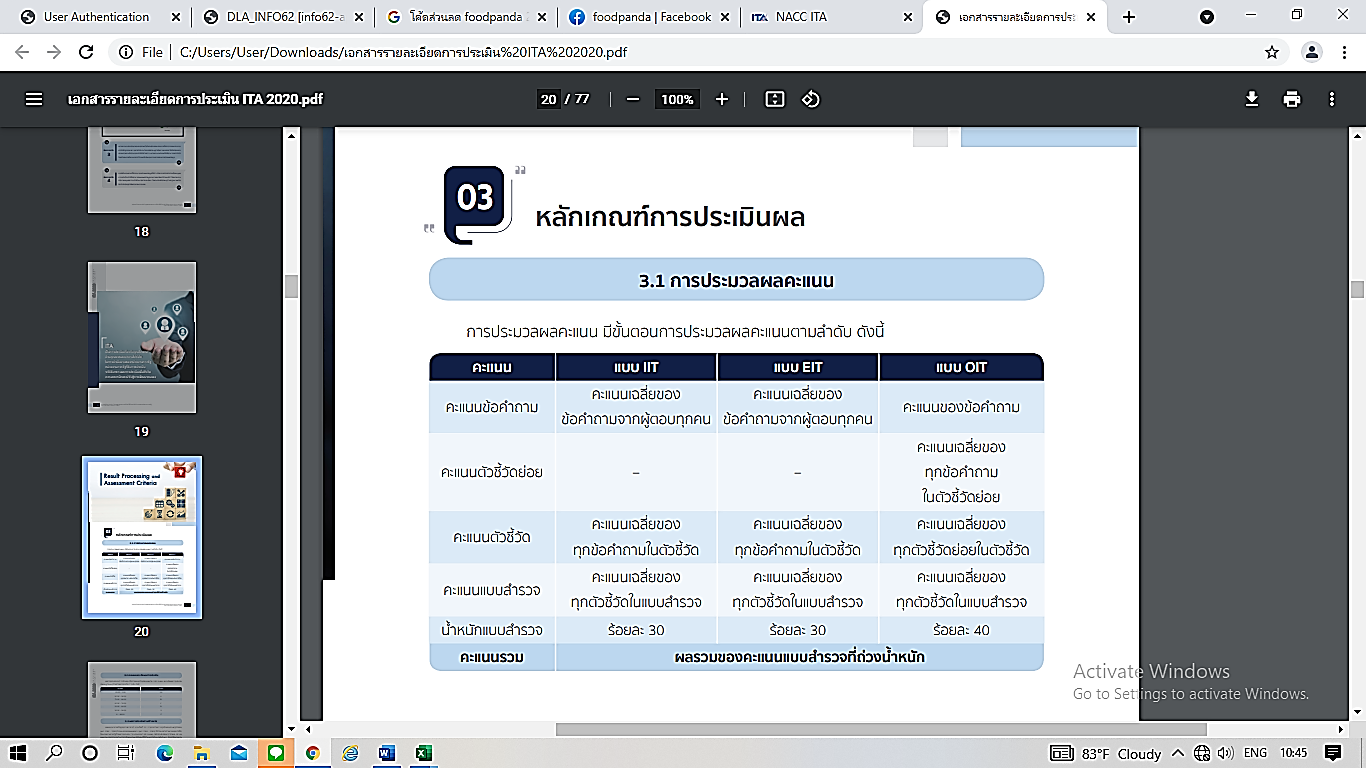 	2. คะแนนและระดับผลการประเมิน	ผลการประเมินจะมี 2 ลักษณะ คือ ค่าคะแนน โดยมีคะแนนเต็ม 100 คะแนน และระดับผลการประเมิน (Rating Score) โดยจำแนกออกเป็น 7 ระดับ ดังนี้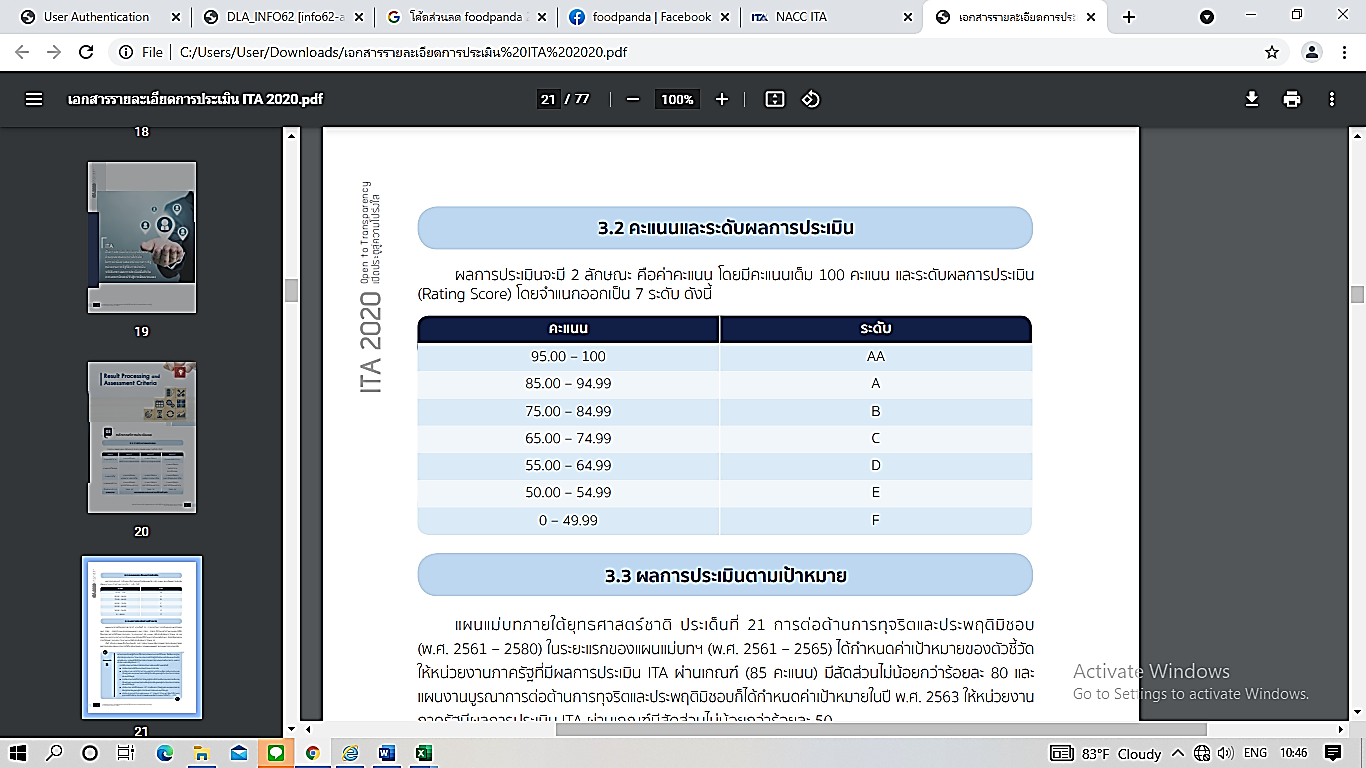 	3. ผลการประเมินตามเป้าหมาย	แผนแม่บทภายใต้ยุทธศาสตร์ชาติ ประเด็นที่ 21 การต่อต้านการทุจริตและประพฤติมิชอบ                    (พ.ศ. 2561 - 2580) ในระยะแรกของแผนแม่บทฯ (พ.ศ. 2561 - 2565) ได้กำหนดค่าเป้าหมายของตัวชี้วัดให้หน่วยงานภาครัฐที่มีผลการประเมิน ITA ผ่านเกณฑ์ (85 คะแนน) มีสัดส่วนไม่น้อยกว่าร้อยละ 80 3ผลการประเมินคุณธรรมและความโปร่งใสในการดำเนินงานของหน่วยงานภาครัฐ (ITA) ประจำปีงบประมาณ พ.ศ. 2564 ของ เทศบาลตำบลกระสัง  อำเภอกระสัง  จังหวัดบุรีรัมย์คะแนนภาพรวมหน่วยงาน เทศบาลตำบลกระสัง  : 88.87  คะแนน ระดับผลการประเมิน A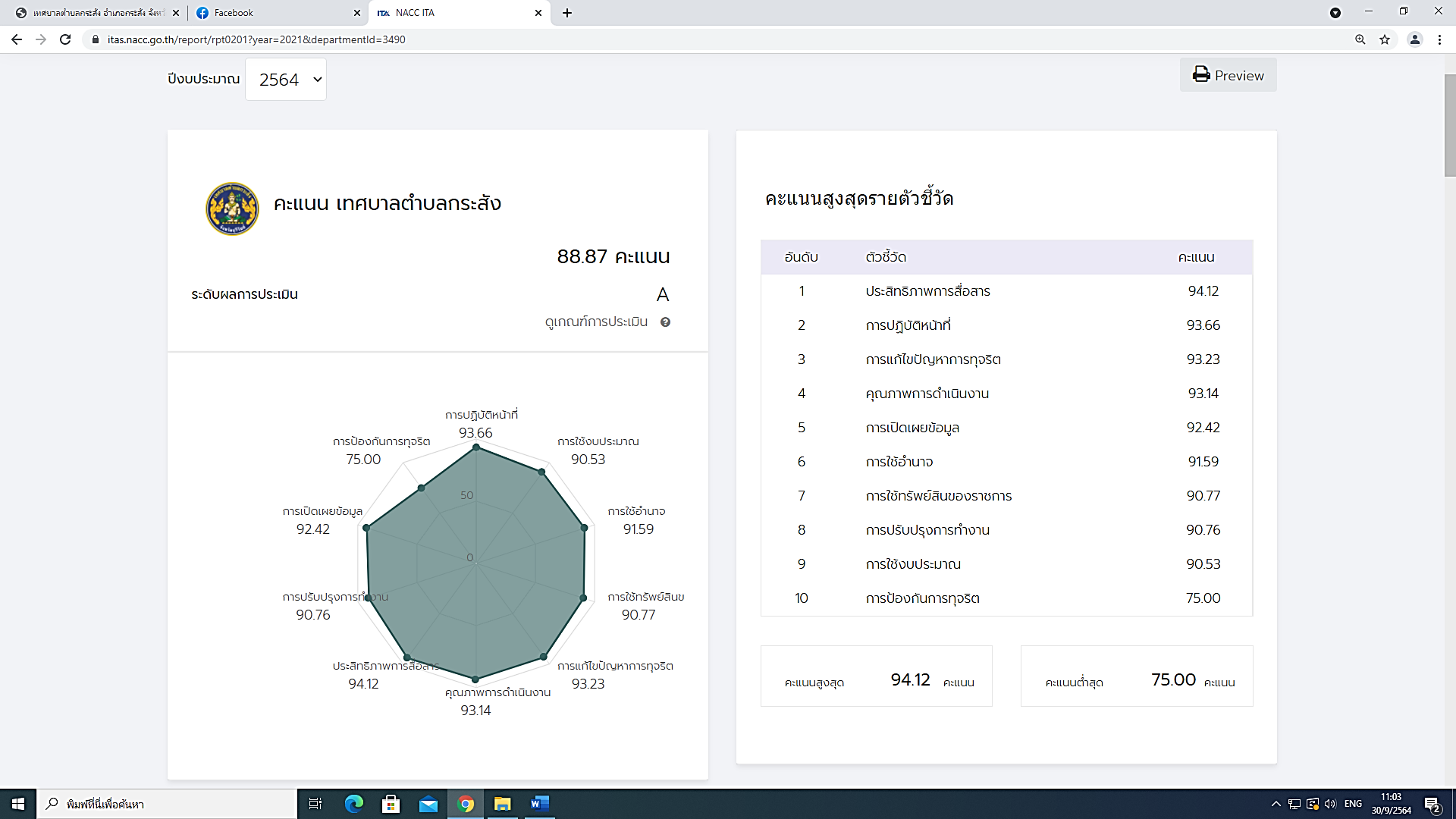 	1. การวิเคราะห์ผลการประเมิน		1) เทศบาลตำบลกระสัง  ได้รับผลการประเมินอยู่ในระดับ A (88.87  คะแนน) ซึ่งเพิ่มขึ้น จากปีงบประมาณ พ.ศ. 2563 ที่ได้รับผลการประเมินอยู่ในระดับ A  ( 86.69 คะแนน) คิดเป็นร้อยละ 1.88 		2) สรุปผลการประเมินประจำปีงบประมาณ พ.ศ. 2564 (เทียบกับปีงบประมาณ          พ.ศ. 2563) ดังนี้43) จุดแข็ง : ตัวชี้วัดที่ได้รับผลการประเมินมากที่สุด คือ		3.1 ตัวชี้วัดที่ 7. ประสิทธิภาพการสื่อสาร	4) จุดแข็ง : ตัวชี้วัดที่ได้รับผลการประเมินมากกว่า 80 คะแนน คือ4.1 ตัวชี้วัดที่ 1. การปฏิบัติหน้าที่4.2 ตัวชี้วัดที่ 2. การใช้งบประมาณ4.3 ตัวชี้วัดที่ 3. การใช้อำนาจ4.4 ตัวชี้วัดที่ 4. การใช้ทรัพย์สินของราชการ4.5 ตัวชี้วัดที่ 5. การแก้ไขปัญหาการทุจริต4.6 ตัวชี้วัดที่ 6. คุณภาพการดำเนินงาน4.7 ตัวชี้วัดที่ 7. ประสิทธิภาพการสื่อสาร4.8 ตัวชี้วัดที่ 8. การปรับปรุงระบบการทำงาน4.9 ตัวชี้วัดที่ 9. การเปิดเผยข้อมูล	5) จุดอ่อน : ตัวชี้วัดที่ได้รับผลการประเมินน้อยกว่า 80 คะแนน คือ 5.1 ตัวชี้วัดที่ 10. การป้องกันการทุจริต	2. ประเด็นที่ควรปรับปรุงแก้ไข5มาตรการส่งเสริมคุณธรรมและความโปร่งใสของ เทศบาลตำบลกระสัง ประจำปีงบประมาณ พ.ศ. 2565		จากการวิเคราะห์ผลการประเมินคุณธรรมและความโปร่งใสในการดำเนินงาน ประจำปีงบประมาณ พ.ศ. 2564 นำมาสู่ข้อเสนอแนะในการกำหนดมาตรการในการส่งเสริมคุณธรรมและความโปร่งใสภายในหน่วยงานของ เทศบาลตำบลกระสัง ดังนี้6รายงานผลการดำเนินการตามมาตรการส่งเสริมคุณธรรมและความโปร่งใสของ เทศบาลตำบลกระสัง ประจำปีงบประมาณ พ.ศ. 2565		ตามที่ได้ดำเนินการวิเคราะห์ผลการประเมินคุณธรรมและความโปร่งใสของ เทศบาลตำบลกระสัง  ประจำปีงบประมาณ พ.ศ. 2564 และได้กำหนดมาตรการส่งเสริมคุณธรรมและความโปร่งใสของ เทศบาลตำบลกระสัง ประจำปีงบประมาณ พ.ศ. 2565 โดยได้มีการขับเคลื่อนมาตรการส่งเสริมคุณธรรมและความโปร่งใสภายในหน่วยงาน ดังนี้หน้ารายงานการวิเคราะห์ผลการประเมินคุณธรรมและความโปร่งใสในการดำเนินงานของหน่วยงานภาครัฐ1ความเป็นมาของการประเมิน1ผลการประเมินคุณธรรมคุณธรรมและความโปร่งใสในการดำเนินการของหน่วยงานภาครัฐ  ประจำปีงบประมาณ พ.ศ. 25643มาตรการส่งเสริมคุณธรรมและความโปร่งใสของ เทศบาลตำบลกระสัง ประจำปีงบประมาณ พ.ศ. 25655รายงานผลการดำเนินการตามมาตรการส่งเสริมคุณธรรมและความโปร่งใสของ เทศบาลตำบลกระสัง ประจำปีงบประมาณ พ.ศ. 25656ภาคผนวกเครื่องมือตัวชี้วัด25632564การเปลี่ยนแปลงIIT1. การปฏิบัติหน้าที่95.5693.66ลดลงIIT2. การใช้งบประมาณ92.2990.53ลดลงIIT3. การใช้อำนาจ94.5291.59ลดลงIIT4. การใช้ทรัพย์สินของราชการ87.9090.77เพิ่มขึ้นIIT5. การแก้ไขปัญหาการทุจริต95.8893.23ลดลงEIT6. คุณภาพการดำเนินงาน86.9893.14เพิ่มขึ้นEIT7. ประสิทธิภาพการสื่อสาร85.5394.12เพิ่มขึ้นEIT8. การปรับปรุงระบบการทำงาน84.6490.76เพิ่มขึ้นOIT9. การเปิดเผยข้อมูล83.7892.42เพิ่มขึ้นOIT10. การป้องกันการทุจริต81.2575.00ลดลงคะแนนเฉลี่ย86.6988.87ระดับการประเมินAAตัวชี้วัดประเด็นการประเมินประเด็นที่ควรพัฒนาตัวชี้วัดที่ 9 การเปิดเผยข้อมูลประเด็นที่ควรมีการเปิดเผย หรือบริหารจัดการให้ดียิ่งขึ้น ได้แก่1. โครงสร้าง แสดงแผนผังแสดงโครงสร้างการแบ่งส่วนราชการของหน่วยงาน โดยควรแสดงตำแหน่งที่สำคัญ และการแบ่งส่วนงานภายใน เช่น สำนัก กอง ศูนย์ ฝ่าย ส่วน กลุ่ม เป็นต้น ในกรณีเป็นองค์กรปกครองส่วนท้องถิ่น ควรแสดงโครงสร้างที่ครอบคลุมทั้งฝ่ายการเมืองและฝ่ายข้าราชการประจำ2. E-Service แสดงช่องทางที่บุคคลภายนอกสามารถขอรับบริการกับหน่วยงานผ่านช่องทางออนไลน์ เพื่อช่วยอำนวยความสะดวกแก่ผู้ขอรับบริการ โดยต้องสามารถเข้าถึงหรือเชื่อมโยงไปยังช่องทางข้างต้นได้จากเว็บไซต์หลักของหน่วยงาน3. รายงานผลการจัดซื้อจัดจ้างหรือการจัดหาพัสดุประจำปี  แสดงผลการจัดซื้อจัดจ้างของหน่วยงาน  มีข้อมูลรายละเอียด ยกตัวอย่างเช่น งบประมาณที่ใช้ในการจัดซื้อ จัดจ้าง ปัญหา อุปสรรค ข้อเสนอแนะ เป็นต้น1.แสดงข้อมูลโครงสร้างที่ครอบคลุมทั้งฝ่ายการเมืองและฝ่ายข้าราชการประจำ2. จัดทำช่องทางที่บุคคลภายนอกสามารถขอรับบริการกับหน่วยงานผ่านช่องทางออนไลน์ 3.จัดทำรายงานผลการจัดซื้อจัดจ้างหรือการจัดหาพัสดุประจำปี แบบภาพรวมทั้งปีตัวชี้วัดประเด็นการประเมินประเด็นที่ควรพัฒนาตัวชี้วัดที่ 10 การป้องกันการทุจริตการดำเนินการตามมาตรการส่งเสริมคุณธรรมและความโปร่งใสภายในหน่วยงาน แสดงผลการดำเนินการตามมาตรการเพื่อส่งเสริมคุณธรรมและความโปร่งใสภายในหน่วยงาน โดยมีข้อมูลรายละเอียดการนำมาตรการเพื่อส่งเสริมคุณธรรมและความโปร่งใสภายในหน่วยงานไปสู่การปฏิบัติอย่างเป็นรูปธรรม และเป็นการดำเนินการในปีที่รับการประเมินดำเนินการตามมาตรการส่งเสริมคุณธรรมและความโปร่งใสภายในหน่วยงานมาตรการ/แนวทางวิธีการดำเนินการระยะเวลาดำเนินการการติดตามผลการดำเนินการผู้รับผิดชอบ1.ลดขั้นตอนในการให้บริการประชาชน1.ทบทวนวิธีการและขั้นตอนในการให้บริการประชาชนแต่ละงานให้มีกระชับ สะดวก รวดเร็ว ขึ้นไตรมาสที่ 2รายงานผลวิธีการดำเนินการ ให้ผู้บริหารรับทราบ ภายในไตรมาสที่ 31. สำนักปลัดเทศบาล 2. กองคลัง 3. กองช่าง 4. กองสาธารณสุข และสิ่งแวดล้อม 5. กองการศึกษา 6. กองยุทธศาสตร์และงบประมาณ7. กองสวัสดิการ สังคม2.ส่งเสริม สนับสนุน ให้พนักงาน ได้มีโอกาสพัฒนาตน ด้านความรู้เรื่องกฎหมายที่เกี่ยวข้องกับการปฏิบัติงาน1.ส่งพนักงานเข้ารับการอบรม2.ให้ผู้รับบริการ ประเมินความพึงพอใจต่อการให้บริการของพนักงาน ผู้ให้บริการ รายบุคคลเริ่มไตรมาสที่ 3 1.รายงานผลการเข้ารับการอบรม ตามห้วงเวลาที่เข้ารับการอบรมทุกครั้งหลังการเข้ารับการอบรม2.ดำเนินการประเมินความพึงพอใจต่อการให้บริการของพนักงาน ผู้ให้บริการ เมื่อสิ้นปีงบประมาณ พ.ศ. 25641. สำนักปลัดเทศบาล 2. กองคลัง 3. กองช่าง 4. กองสาธารณสุข และสิ่งแวดล้อม 5. กองการศึกษา 6. กองยุทธศาสตร์และงบประมาณ7. กองสวัสดิการ สังคมมาตรการ/แนวทางวิธีการดำเนินการระยะเวลาดำเนินการการติดตามผลการดำเนินการผู้รับผิดชอบ3.สร้างช่องทางการติดต่อ/การขอรับบริการ/การแสดงความคิดเห็นรูปแบบออนไลน์จัดทำ ช่องทางในการให้บริการรูปแบบออนไลน์ขึ้น เช่น (e-service)(Google Form)ไตรมาสที่ 2มอบหมายพนักงานในแต่ละส่วนงาน รับผิดชอบ ตรวจสอบช่องทางที่เราสร้างขึ้น “คิวอาร์โค้ด” “e-service”“Google Form”ทุกวัน ว่ามีประชาชน เข้ามาแจ้งขอรับบริการหรือไม่ เพื่อดำเนินการบริการประชาชนได้ทันเวลา และรายงานผู้บริหารทราบตามลำดับขั้น1. สำนักปลัดเทศบาล 2. กองคลัง 3. กองช่าง 4. กองสาธารณสุข และสิ่งแวดล้อม 5. กองการศึกษา 6. กองยุทธศาสตร์และงบประมาณ7. กองสวัสดิการ สังคมมาตรการ/แนวทางวิธีการดำเนินการระยะเวลาดำเนินการการติดตามผลการดำเนินการข้อเสนอแนะผู้รับผิดชอบการป้องกันการทุจริต1. จัดทำแผนปฏิบัติการป้องกันการแก้ไขการทุจริต (พ.ศ. 2565-2568) และเผยแพร่ต่อสาธารณะพร้อมทั้งเผยแพร่ผ่านเว็บไซต์เทศบาล 2. . เทศบาลตำบลกระสังได้กำหนดมาตรการในการป้องกันแก้ไขการทุจริต และเผยแพร่ต่อสาธารณะพร้อมทั้งเผยแพร่ผ่านเว็บไซต์ของเทศบาล3. เทศบาลตำบลกระสังได้เปิดโอกาสให้ประชาชนเข้ามามีส่วนร่วมในการป้องกันการ ทุจริต เช่น แต่งตั้งประชาชนเป็นคณะกรรมการตรวจรับพัสดุ แต่งตั้งเป็นตัวแทน ประชาคม เป็นต้นตลอดปีงบประมาณ พ.ศ. 2565รายงานผลการดำเนินงานต่อ ผู้บริหารเทศบาล1. สำนักปลัดเทศบาล 2. กองคลัง 3. กองช่าง 4. กองสาธารณสุข และสิ่งแวดล้อม 5. กองการศึกษา 6. กองยุทธศาสตร์และงบประมาณ 7. กองสวัสดิการ สังคม